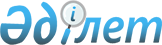 О признании утратившим силу постановления Правительства Республики Казахстан от 14 апреля 2020 года № 204 "Об утверждении Правил выплаты и размера вознаграждения обладателю звания "Лучший педагог"Постановление Правительства Республики Казахстан от 17 августа 2023 года № 698.
      Правительство Республики Казахстан ПОСТАНОВЛЯЕТ:
      1. Признать утратившим силу постановление Правительства Республики Казахстан от 14 апреля 2020 года № 204 "Об утверждении Правил выплаты и размера вознаграждения обладателю звания "Лучший педагог".
      2. Настоящее постановление вводится в действие по истечении десяти календарных дней после дня его первого официального опубликования.
					© 2012. РГП на ПХВ «Институт законодательства и правовой информации Республики Казахстан» Министерства юстиции Республики Казахстан
				
      Премьер-Министр  Республики Казахстан 

А. Смаилов
